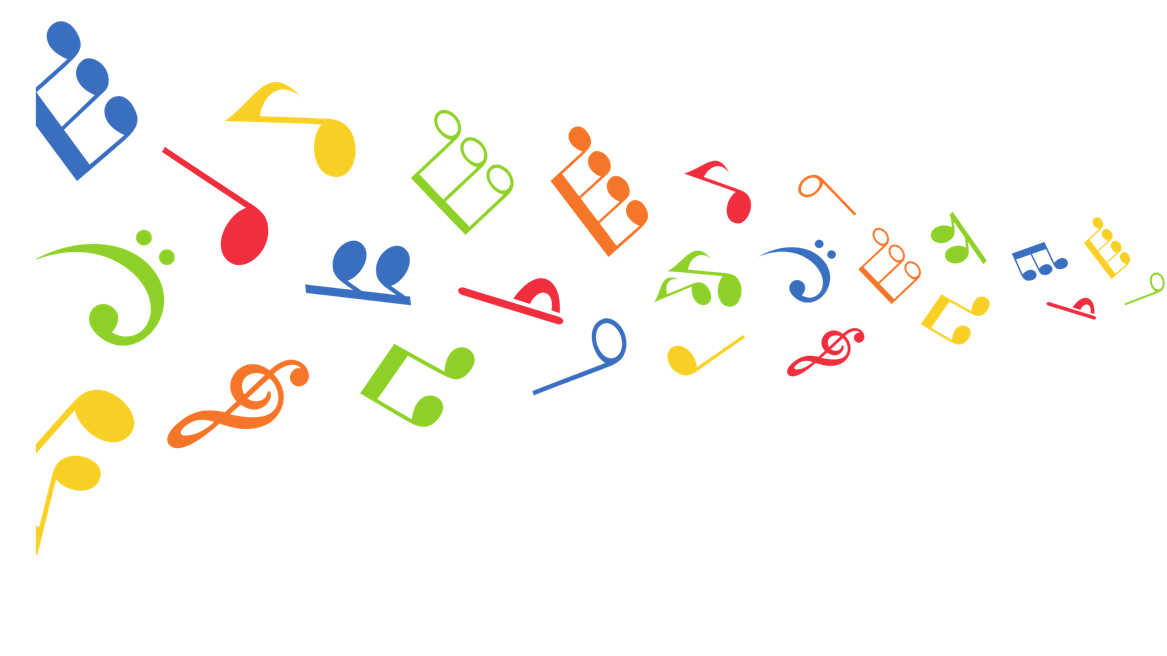 Music Ensembles Timetable 2021MondayTuesdayWednesdayThursdayFridayBefore school7.30am to 8.25am7.50am Junior OrchestraYear 5 Bay Street TutorialsYear 4 and 5 Training Band Rehearsal Year 4 Beginner Strings RehearsalSenior Vocal EnsembleIGS WindOrchestraKelly Street BandSarasate StringsSenior OrchestraPaganini PlayersPS Lunch12.20pm to 1.15pmPrimary Music lunchtime concertPrimary GuitarsMojo Xylophone EnsembleLunch1.00pm to 1.55pmIGS Saxophone EnsembleSenior Strings EnsembleSenior Brass Ensemble Percussion EnsembleSenior WoodwindEnsemble2.35pm to 3.35pmYear 5 Bay Street Band RehearsalYear 5 Music ExplorerYear 5 Bay Street Strings Tutorials Year 5 Continuer StringsYear 5 Training Band and Beginner Strings tutorialsYear 4 Training Band tutorials Year 4 Music Explorer Year 4 Beginner Strings tutorialsYear 4 Continuer Strings ensemblePrimary after school3.15pm to 4.15pmChoir 3.15pm to 4pmYear 1 to 2 (3.15pm to 4pm)Year 3 to 6 (3.15pm to 4.15pm)4.15pm to 5.15pmSound Lounge IGS VoicesSound Lounge